North East School Division 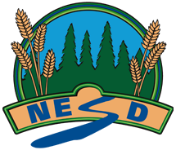 Unpacking Outcomes – Law 30 – CV3Unpacking the Outcome Unpacking the Outcome Unpacking the Outcome Explore --> regulation of civil law on daily life
Explore --> regulation of civil law on daily life
Explore --> regulation of civil law on daily life
Outcome (circle the verb and underline the qualifiers) Outcome (circle the verb and underline the qualifiers) Outcome (circle the verb and underline the qualifiers) Explore how civil law regulates (was impacts) the daily lives of Canadians.Explore how civil law regulates (was impacts) the daily lives of Canadians.Explore how civil law regulates (was impacts) the daily lives of Canadians.KNOW UNDERSTAND BE ABLE TO DO Vocabulary: Wills, power of attorney, personal care directive, living will, jurisdiction, breach of contract, Situations with legal contracts (*): landlord-tenant agreements, terms of service agreements, warranties, mortgages, loans, online agreementsNon-contractual legal agreements(*): Will, power of attorney and health care directivesRequired elements of a contract:offer, acceptance, considerationInvalidating factors of a contract: consent, capacity, duress, undue influence, mistake, misrepresentation, illegal contract, contrary to public policyThat contractional and non-contractual legal documents have different purposes and not every situation requires a legal contractThat without legal documents in place or when deemed invalid legislative alternatives existThat all contracts must include specific elements and have certain factors that may invalidate themThat there are some instances where an individual should consult a lawyer related to civil law and should not rely on nonprofessional legal adviceThat what is valid in one jurisdiction is not necessarily legal in another That consumer law contracts don’t always protect both parties equally. It’s important to read the fine print and know that remedies are available to both parties when a contract is breachedThat employment standards and workplace rights and responsibilities exist to protect both employees and employersAnalyze different situations* where legal contracts can or should exist.Explore the characteristics and purpose of non-contractual legal documents (*) and the legislative alternatives when these are not in place or deemed invalid.Create scenarios that include the required elements *and potential invalidating factors * of a valid contract.Create a legal contract or a non-contractual legal document that includes the required elements. Discuss the Consumer Protection Act (2013) and critique common consumer contracts to determine whose interests are being protected in the contract.Examine remedies available to both parties in situations where a contract has been breached.Assess instances when an individual should consult a lawyer for legal services related to civil law. Identify possible dangers of relying on non-professional legal advice.Recognize that a legal document from one jurisdiction may not be valid in another.Examine employment standards and workplace rights and responsibilities in The Saskatchewan Employment Act (2013) such as:
• occupational health and safety;
• wage and pay;
• work schedules;
• vacations, public holidays, leave and absences;
• employment standards in professions and industries;
• human rights (e.g., harassment, pay equity); and,
• regulation regarding notice of termination or dismissal.ESSENTIAL QUESTIONS ESSENTIAL QUESTIONS ESSENTIAL QUESTIONS How do I know when I need or don’t need a legal contract?Why does legislation often exist in the absence of a contract?Why must contracts include required elements to avoid invalidating factors?When should an individual consult a lawyer and not friend or social media?Why does jurisdiction matter?Why is it important to read the fine print? Why might consumer law contracts not equally protect both parties?How do remedies support you when a breach of contract occurs?Why do employment standards and workplace rights and responsibilities make a difference to our lives? How do I know when I need or don’t need a legal contract?Why does legislation often exist in the absence of a contract?Why must contracts include required elements to avoid invalidating factors?When should an individual consult a lawyer and not friend or social media?Why does jurisdiction matter?Why is it important to read the fine print? Why might consumer law contracts not equally protect both parties?How do remedies support you when a breach of contract occurs?Why do employment standards and workplace rights and responsibilities make a difference to our lives? How do I know when I need or don’t need a legal contract?Why does legislation often exist in the absence of a contract?Why must contracts include required elements to avoid invalidating factors?When should an individual consult a lawyer and not friend or social media?Why does jurisdiction matter?Why is it important to read the fine print? Why might consumer law contracts not equally protect both parties?How do remedies support you when a breach of contract occurs?Why do employment standards and workplace rights and responsibilities make a difference to our lives? 